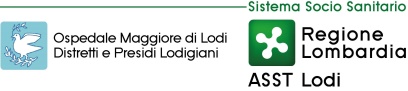 PRESCRIZIONE/RICHIESTA FORNITURA (NED) (Allegato 2)(La prescrizione è valida per massimo 6 mesi di fornitura)Spett. FarmaciaData ……../…...…/………………⃝ prima prescrizione	⃝ rinnovo (semestrale)	⃝ variazione Proposta n° (se applicabile) 		INDICAZIONI AL TRATTAMENTOPATOLOGIA: …………………………………………………………………………………………………………………………………………………………………Data presunta dimissione (se applicabile) ……/……/…………..Nome commerciale del prodotto  	Richiesta fornitura per mesi:  	MEDICO PRESCRITTORECOGNOME E NOME……………………………………………………………………………… COD. FISCALE ……………………………………………….LUOGO DI LAVORO/ STRUTTURA SANITARIA ……………………………………………………………………………….………………………………TELEFONO …..……………………………………………………………………. CELLULARE...……………………………………………….…………………..RUOLOMedico Prescrittore di UNC Medico Prescrittore di TNME-MAIL ………………………………………………………… ………………………… …………………………………………………………………………………..Timbro e firma del Medico Prescrittore dell’UNC /TNM……………………………………………………………Nutrizione Enterale tramite         SNG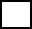         SND        PEG        PEG         PEJ         PEJ⃝ Altro  	⃝ Altro  	Modalità di somministrazione         Pompa (deflussore dedicato)         Pompa (deflussore dedicato)         Pompa (deflussore dedicato)         Pompa (deflussore dedicato)         Pompa (deflussore dedicato)    Gravità :⃝ deflussore⃝ regolatore di flusso    Gravità :⃝ deflussore⃝ regolatore di flusso    Gravità :⃝ deflussore⃝ regolatore di flussoModalità di somministrazione      Bolo      Bolo      Bolo      Bolo      Bolo    Gravità :⃝ deflussore⃝ regolatore di flusso    Gravità :⃝ deflussore⃝ regolatore di flusso    Gravità :⃝ deflussore⃝ regolatore di flussoModalità di somministrazione      Bolo      Bolo      Bolo      Bolo      Bolo⃝ sacca con deflussore (solo per infusione notturna)⃝ sacca con deflussore (solo per infusione notturna)⃝ sacca con deflussore (solo per infusione notturna)Tipologia di prodotto(Allegato 8)Fabbisogno giornalieroTempistica di somministrazione     24 ore     24 ore     24 orediurna in h 	diurna in h 	diurna in h 	Notturna in h 	